             Dad’s Matter              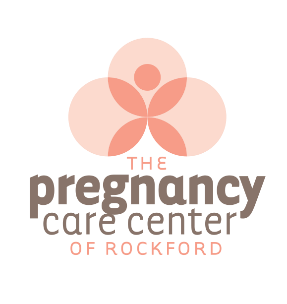 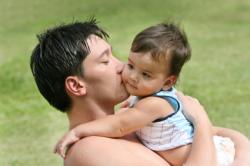 Topic:  “The Extent of Fatherlessness” View:    http://www.fathers.com/statistics-and-research/the-extent-of-fatherlessness/T  or  F  An estimated 33% children live absent their biological father.T  or  F   Over 50% of black children are living absent from their biological fathers.Q.  What does over 70% of the US population see as the most significant social problem facing America?		A.  _____________________________Topic:  “Contributors to Fatherlessness” View:  http://www.fathers.com/statistics-and-research/contributors-to-fatherlessness/Q.  What does research revealed to be the two top contributors to fatherlessness?A. ____________________________   _____________________________T  or  F  Over 40% of newborns in 2008 were born to unmarried parents.Topic:  “Consequences of Fatherlessness” View:  http://www.fathers.com/statistics-and-research/the-consequences-of-fatherlessness/List six consequences of fatherlessness.(1)  _________________________; (2) ___________________________; (3) _________________________(4)  _________________________; (5) ___________________________; (6) ________________________Which of the consequences troubles you the most and why?  ________________________________________________________________________________________________________________________________________________________________________________________________________________Topic:  “The Effects of FatherFULLness” View: http://www.fathers.com/statistics-and-research/the-effects-of-fatherfullness/Q.  How does a father’s active parenting affect his children?  ________________________________________________________________________________________________________________________________________________________________________________________________________________